Понятия, използвани в статистикатаДефиниция/илюстрацияПонятие1Статистическата служба на Република БългарияНСИ (Национален статистически институт)2Наука и практика за събиране, систематизиране, обобщаване и анализ  на съвкупностни данни за масовите явления във всички области на човешката дейностСтатистика3Конкретна неделима форма на проявление на дадено масово явление, за която се събират първични данни Статистическа единица4Общност от сходни единици, чрез които се проявява дадено масово явление и които са обект на наблюдение и източник на данни (напр. жителите на едно селище)Статистическа съвкупност5Обобщаващ показател за типичния размер на количествено вариращите признаци, отнесен към единица от дадена съвкупност Средна стойност6Качество или свойство, което описва всяка единица на съвкупността по определен начин (напр. пол, възраст, брой заети във фирмата и т.н.)Признак7Логически подредени по определени правила статистически данни, показващи разпределението на съвкупността по даден вариационен признак (вариационен ред) или изменението на даден показател във времето (динамичен ред) Статистически ред8Описва доколко стойностите на признака при отделните единици на съвкупността се различават от средната стойност.Стандартно (средноквадратично) отклонение9Намаляване на стойността на парите (увеличение на цените на стоките и услугите)Инфлация10Отношение на част към цялото, изразено в относителни числа или в проценти (%) Относителен дял 11Една хилядна част от единиците на съвкупността, които притежават дадено значение на признака  Промил (‰)12Извадка, формирана чрез вероятностен подбор, при изследването на която се правят заключения за цялата съвкупност с определена допустима  грешка Представителна извадка13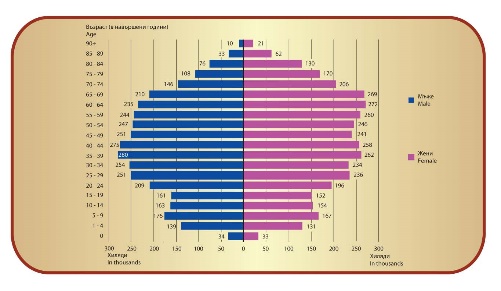 Възрастова пирамида14Хората, живеещи постоянно в един и същ дом и споделящи общ бюджет Домакинство15Стойността на признака, която се среща най-често в съвкупността или в статистическия ред Мода16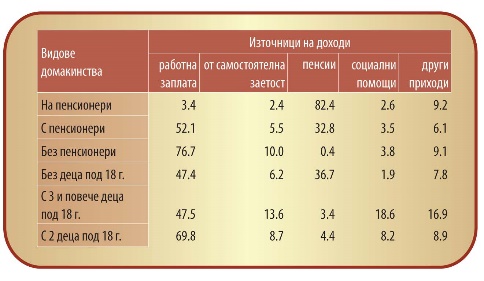 Таблица17Стойността на признака, намираща се в средата на низходящо или възходящо ранжиран статистически ред  Медиана18Крайната стойност на всички стоки и услуги, произведени в границите на определена географска територия за известен период от време - тримесечие или година БВП (БРУТЕН ВЪТРЕШЕН ПРОДУКТ)19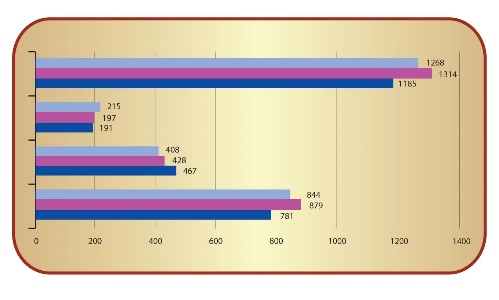 Стълбова диаграма20Една стотна част от единиците на съвкупността, които притежават дадено значение на признака Процент (%)21„Типичната“ стойност на даден количествен признак, изчислена като отношение между сбора на отделните значения на признака и броя на единиците (напр. среден успех на учениците от един клас по даден предмет)Средна аритметична величина22Съотношение между два показателя, което измерва промяната в дадено явление  Индекс23Статистическата служба на Европейския съюзЕВРОСТАТ24Статистически метод за отстраняване на сезонния компонент на времевия редСезонно изглаждане25Периодично изчерпателно изследване на населението, чрез което се получава информация (пол, възраст, образование, професия, етническа принадлежност и т.н.) за постоянното население на страната. Обикновено се провежда веднъж на 10 години.                                                                                                                                                                                                                                                            Преброяване на населението26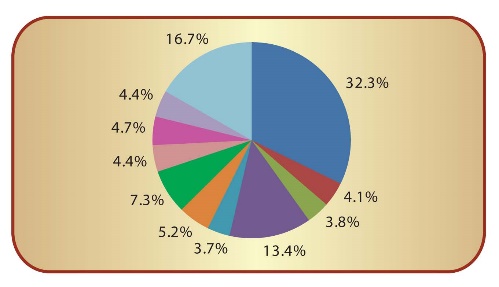 Кръгова диаграма